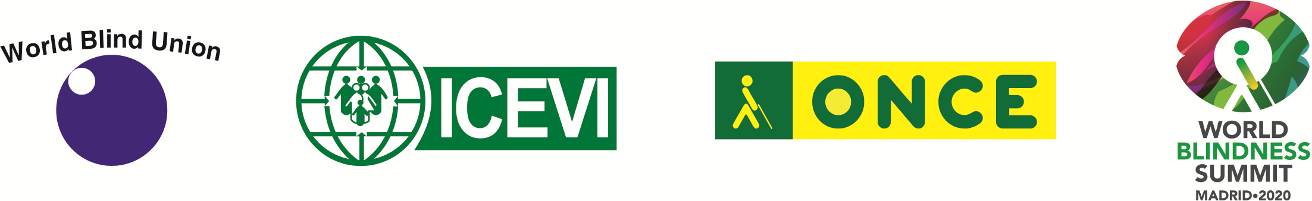 WBU-ICEVI Joint Assemblies 202019-24 June 2020      Marriott Hotel, Madrid, SpainICEVI PAPER PRESENTATIONS – 23rd and 24th June 2020Theme: Education for All Children with Visual Impairment: Turning SDG4 and UNCRPD Commitments into ActionABSTRACT FORM1. 	Lead Presenter (contact person for all communication)	Title (Prof., Dr., Mr., Ms., Mrs.)	:		First Name and Surname	: 	Centre/Institute	: 	Position	: 	Street Address and City/Region	: 	Country and Postal/Zip Code	: 	Contact Telephone number/s	: 	Fax and/or email	: 2. 	Co-presenters (if more than two presenters, please add additional information) 	Title (Prof., Dr., Mr., Ms., Mrs.)	: 		First Name and Surname	: 	Centre/Institute	: 	Position	: 	Street Address and City/Region	: 	Country and Postal/Zip Code	: 	Contact Telephone number/s	: 	Fax and/or email	: 3. 	If the Lead Presenter is not the key person for communication, please provide details of the contact person:When completing the following sections, please select the option of your choice by placing an ‘X’ between the square brackets.4. 	Type of presentation (please select)	[   ] 4.1 Oral Presentation – Panel Session	[   ] 4.2 Interactive Workshop Presentation	[   ] 4.3 Video Presentation	[   ] 4.4 Poster Presentation5. 	Preferred format (please select your preferred option)	[   ] 5.1 Regular Print (N12)	[   ] 5.2 Large Print (N18)	[   ] 5.3 Electronic	[   ] 5.4 Other (please describe) 6. 	Preferred communication method for updates prior to ICEVI Days (please select)	[   ] 6.1 Email (this option is preferred by the ICEVI Programme Committee)	[   ] 6.2 By post or Facsimile (please select this option if you do not have email access) 7.	Has this presentation or paper been presented elsewhere?	[   ] Yes	[   ] No 8. 	Title for Presentation (in 25 words or less)9.	Abstract (Written in English, in 250 words or less)Purpose of presentation:Key Objectives (minimum of 3):Presentation Outline: Please email or post this Official Abstract Form by September 30th 2019 to:Dr. M.N.G. Mani, CEO, ICEVI SecretariatNo.3 Professors’ Colony, Palamalai Road, S R K Vidyalaya PostCoimbatore - 641 020, Tamil Nadu, INDIAEmail: icevi2020@gmail.com